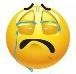 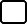 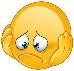 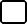 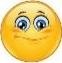 Listen and colour.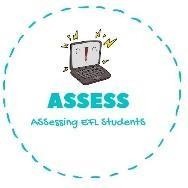 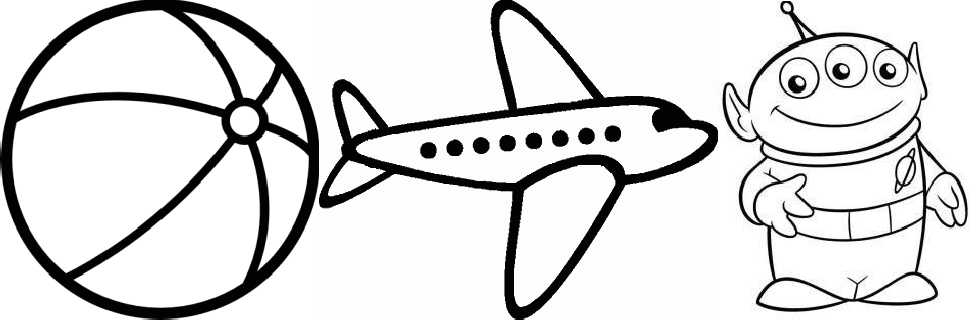 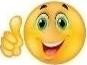 Listen and circle.ENGLISH EXAMListening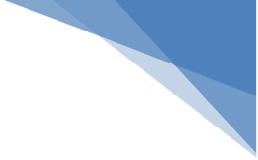 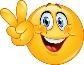 Assessing EFL Students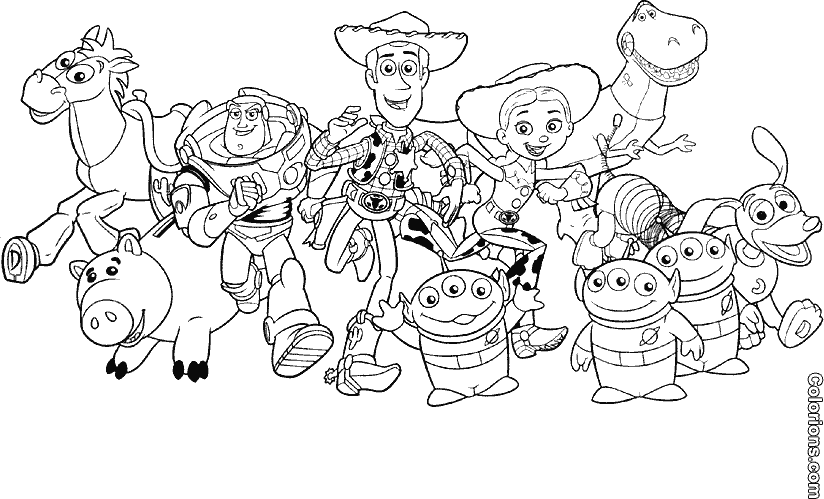 